La yourte mongoleC’est une habitation familiale, comprenant une pièce unique autour d’un poêle. On y trouve plusieurs lits qui servent de sièges pendant la journée, une armoire ou  une commode, une table basse où est posée la nourriture. La seule ouverture est la porte d'entrée, à l’opposé se trouve traditionnellement le lit du chef de famille. Elle est facilement démontable et remontable. Un peu de technique : La taille des yourtes dépend du nombre de « murs » qui sont des treillis en bois. Une yourte moyenne est faite de cinq murs pour un diamètre de 5,80 m.. En plus de ces cinq murs, la yourte est composée d’une porte, d’une couronne ou clef de voûte, de 81 perches formant la charpente soutenue par deux piliers, d’une ou deux couches de feutre, d’une toile imperméable en coton. Les yourtes peuvent avoir de deux à douze murs La yourte a l’avantage de garder la chaleur l’hiver, en raison des propriétés d’isolation excellentes du feutre, et d’être très facilement transportable. Une yourte peut être montée ou démontée en seulement quelques heures. Les coutumes : La yourte est toujours montée et décorée selon le strict respect des coutumes. La porte doit toujours faire face au sud (ou légèrement au sud-est), en direction du soleil. Le poêle, utilisé pour chauffer et cuisiner, est directement placé au centre, un panier de combustible et une pince sont gardés devant le poêle. La yourte est divisée en deux parties : à l’ouest se tiennent les hommes et à l’est les femmes. Ainsi, tous les ustensiles associés aux activités masculines (les selles, les fers rouges et le fusil de chasse) sont gardés sur la gauche de la maison, près de la porte, alors que les outils de travail des femmes (ustensiles de cuisine, les barils d'eau, et la théière) sont gardés à la droite de l’entrée. Les lits sont placés sur chaque côté de la yourte. Les objets de valeurs de la famille sont gardés au fond de la yourte, partie associée au respect. Chaque famille possède un ou plusieurs coffres en bois dans le fond de leur yourte. Les vêtements, l'argent, et les autres articles de valeurs y sont rangés. Les icônes religieuses, les livres, les photographies de la famille sont exposées au-dessus.Replace les photos dans l’ordre qui montre la construction de la yourte :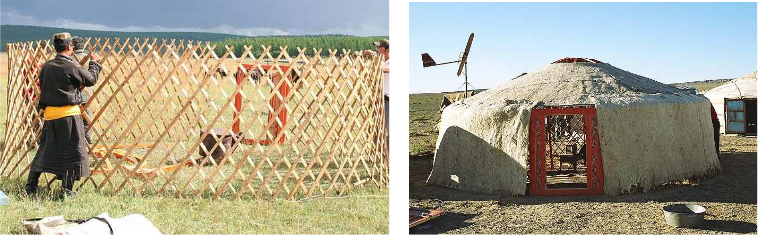 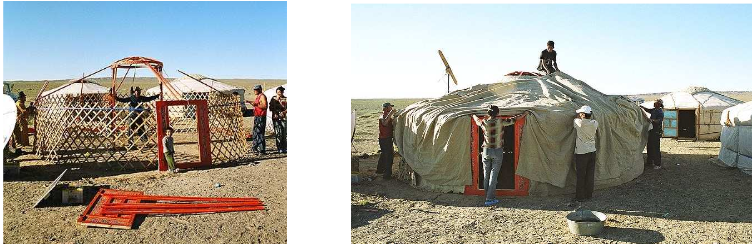 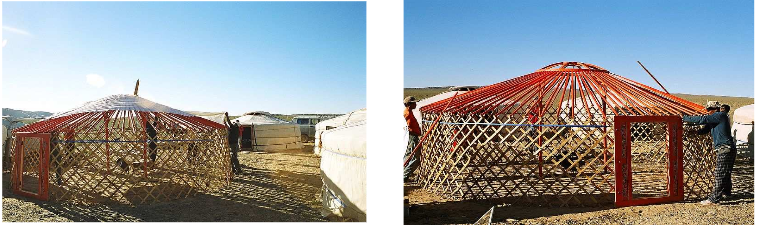 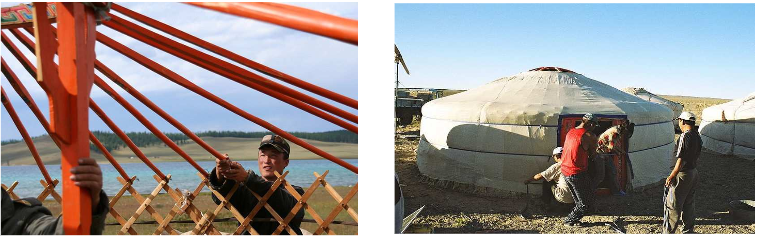 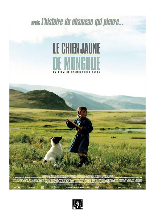 LE CHIEN JAUNE DE MONGOLIEInspection des écoles françaises de l’Afrique de l’OuestFiche n° 5LA YOURTE MONGOLELA YOURTE MONGOLED’après des propositions de l’IA StrasbourgD’après des propositions de l’IA StrasbourgD’après des propositions de l’IA Strasbourg